		Downholland Haskayne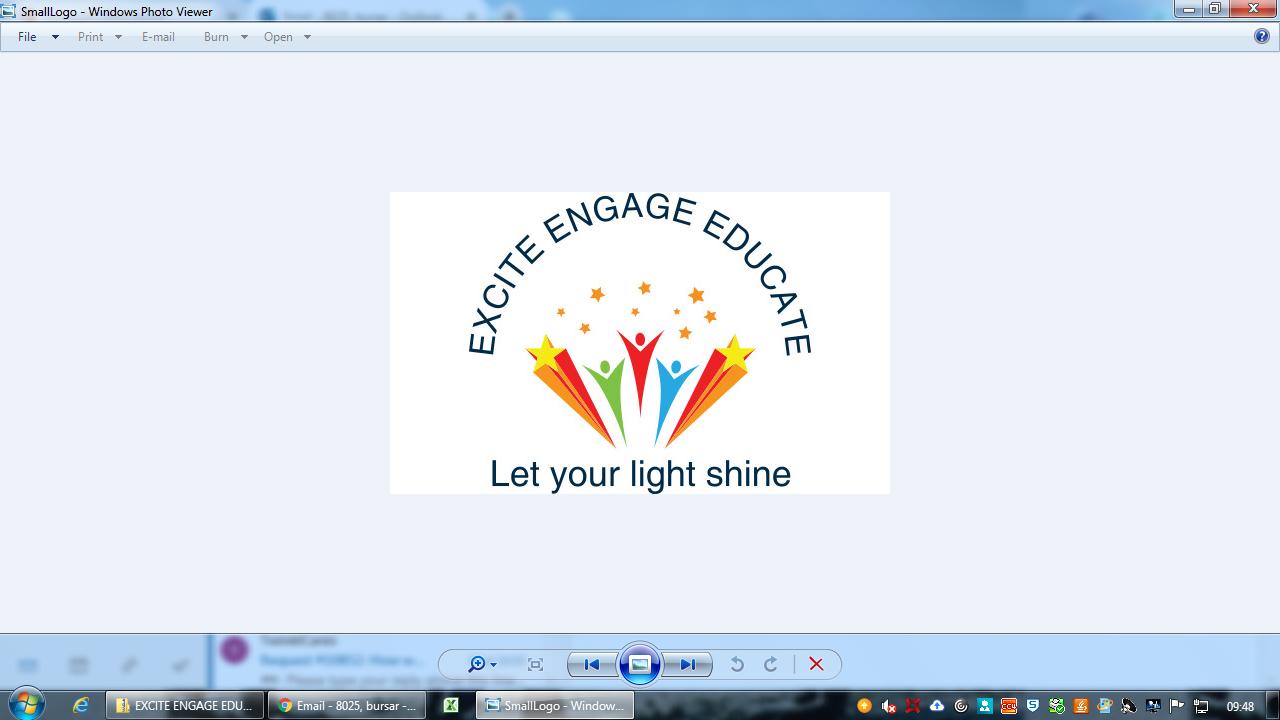 C.E. Primary SchoolBlack-a-Moor Lane,Haskayne.L39 7HXTel: 0151 526 0614      head@haskayne.lancs.sch.uk1st October 2021Dear Parents/GuardiansIn order to enhance the children’s topic ‘Exploring the Local area, including Southport’ we have arranged a visit to Southport Town Centre and Southport Eco Centre on 19th October.Children must be in full school uniform and will require suitable shoes as they will be walking from Lord Street to the ECO Centre, a raincoat and a packed lunch.  Children may order a packed lunch from school at the usual school meal cost of £2.00 (Free for Y1 & Y2 children), please indicate below if you would like to order one.The coach will be departing from school at 9am and will be back at school for  3.15pm.As we value these trips and in order to make all educational visits accessible to all of our children we subsidise them. The cost of this trip should be £15 per child, therefore we ask for a voluntary contribution of £10 towards the cost. For thoses families with more than one child we ask for a contribution of £15 for two children and £18 for three children. If, however, we do not receive enough voluntary contributions the trip may not be able to go ahead.Thank you.Mrs N HainsHeadteacher --------------------------------------------------------------------------------------------------I give permission for my child ………………………….………. to visit Southport on 19th October 2021.Ham / Cheese  / Tuna  / Egg * Please indicate choiceI enclose £10       cash  /  cheque / BACS      for this trip.Signed:………………………………………………………….Dated:…………………………………………………………..